Naší obec navštívil pan hejtman Martin Půta, při příležitosti otevření stavby rekonstrukce silnice k nádraží III2848A, kterou po opravě předá Liberecký kraj obci Nová Ves nad Popelkou. Dále naší obec navštívil pan Marek Pieter náměstek, řízení odboru dopravy, investic a veřejných zakázek, pan Jan Čáp vedoucí odboru dopravy. 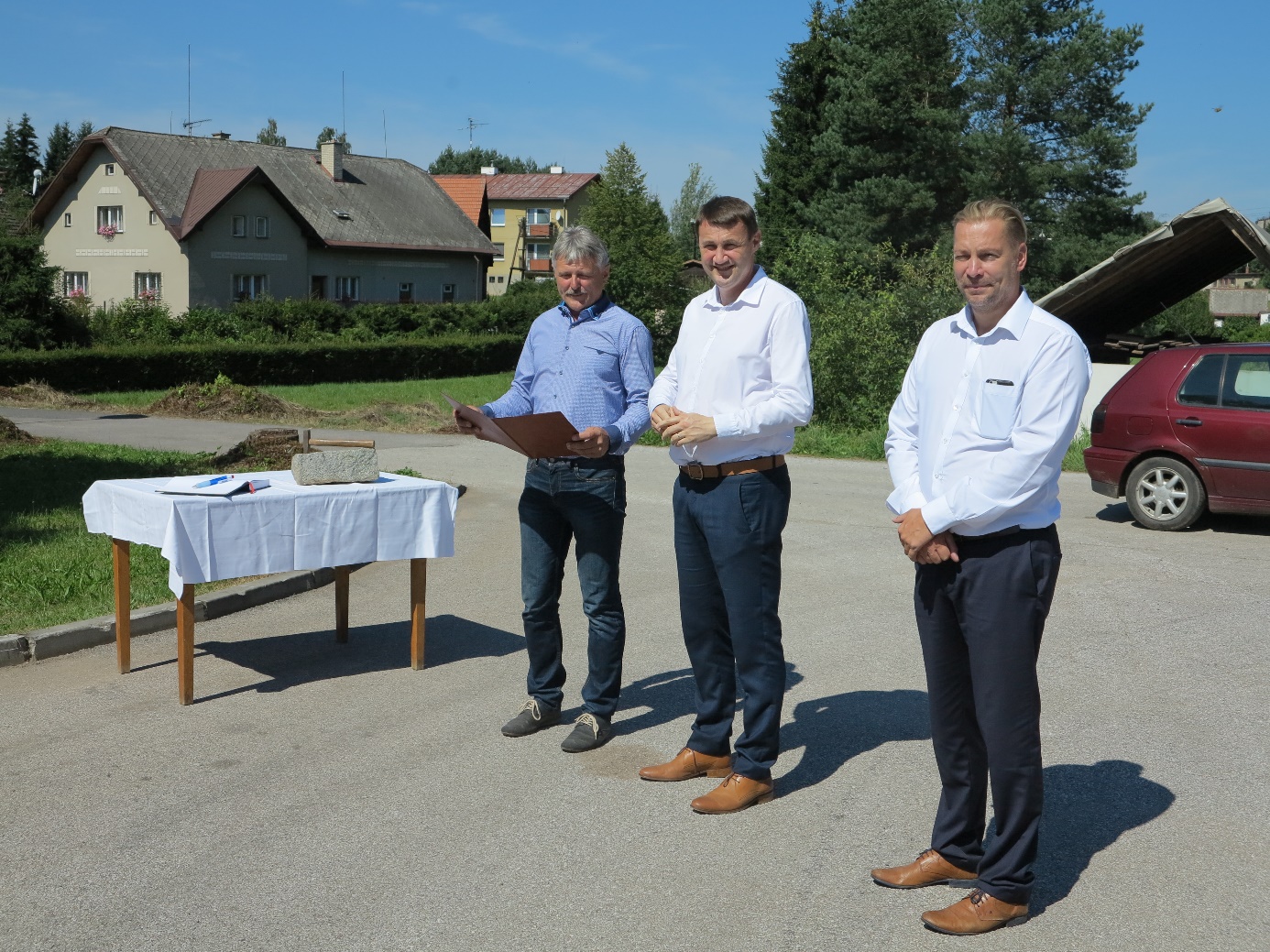 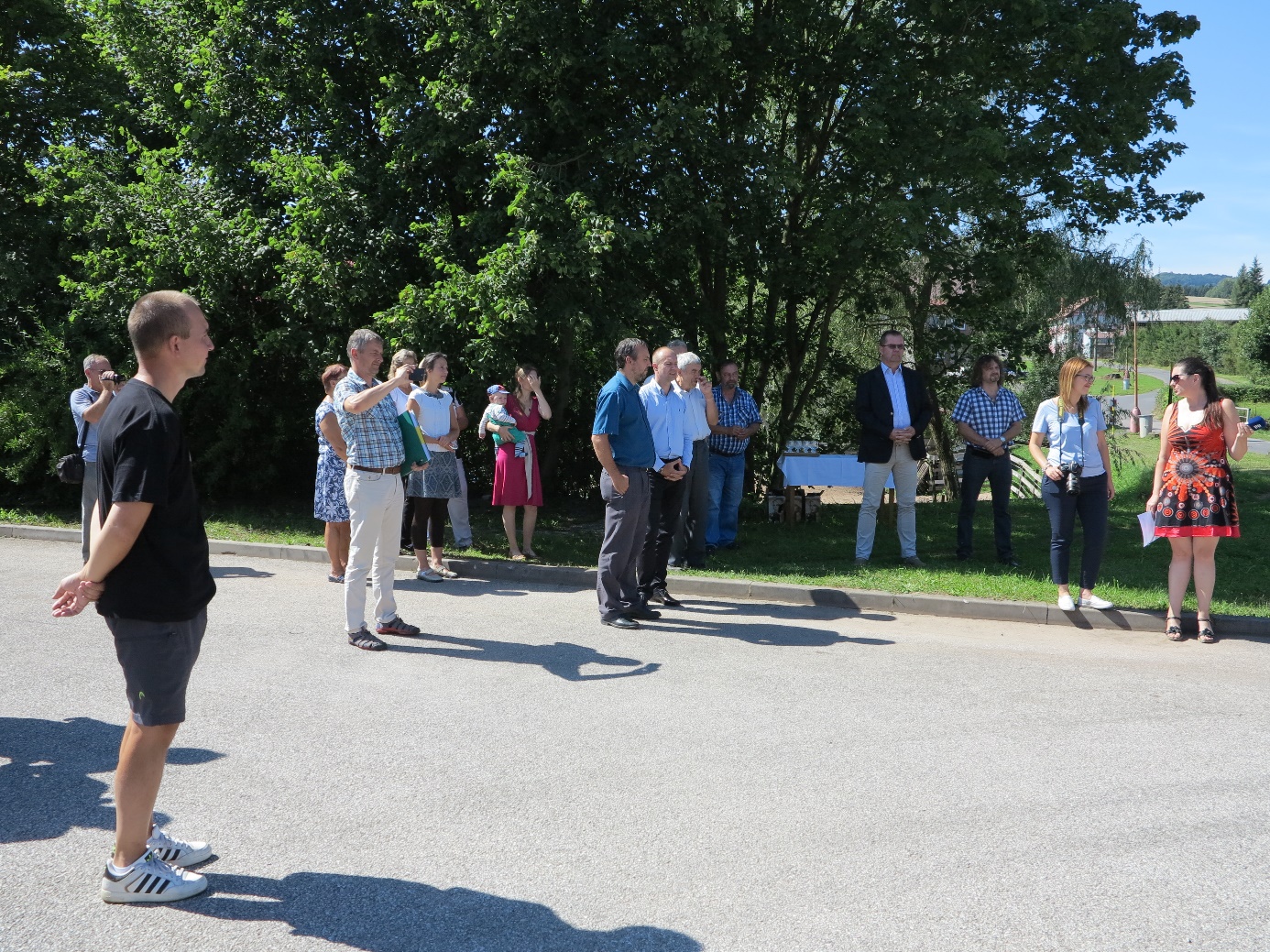 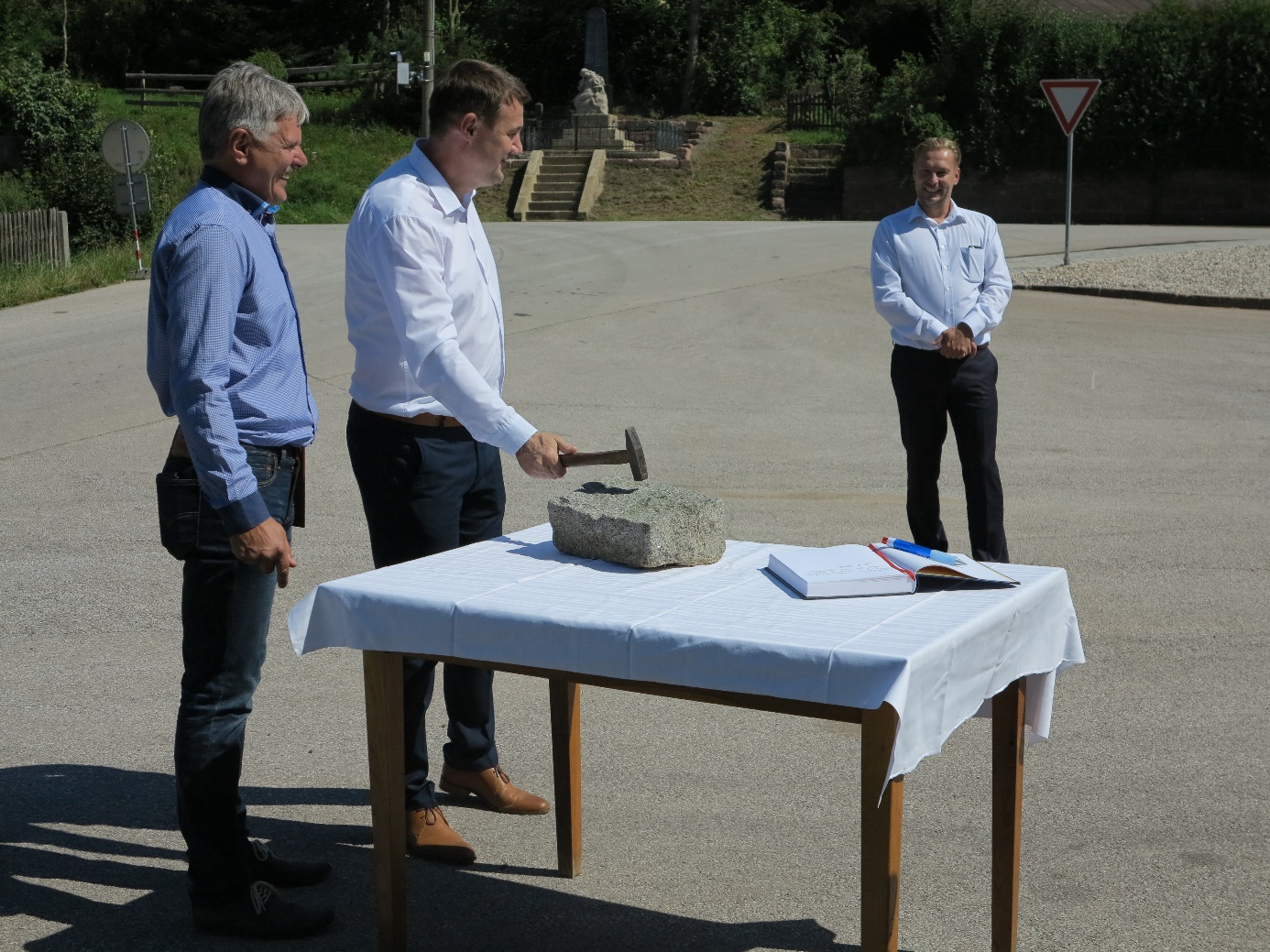 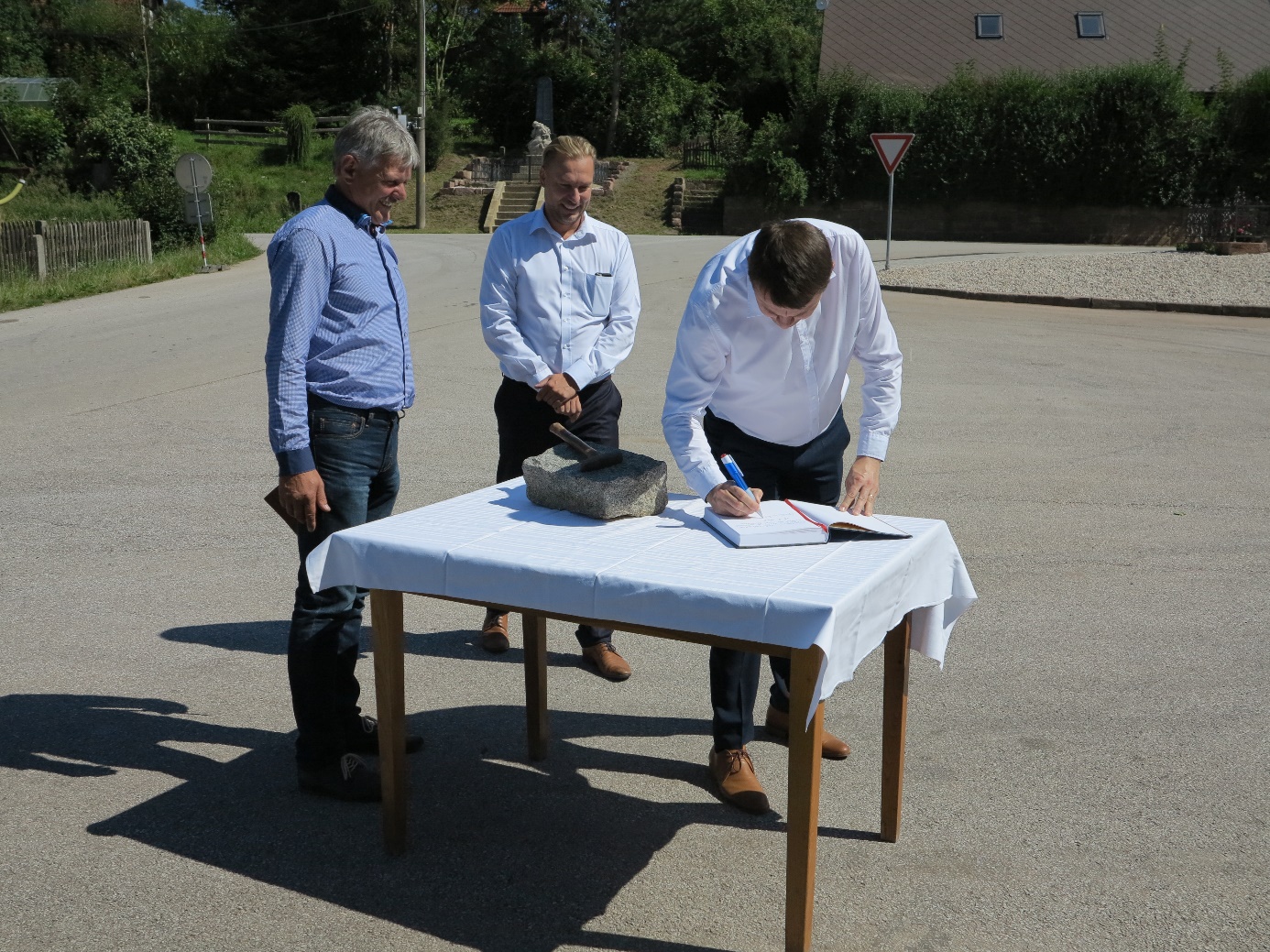 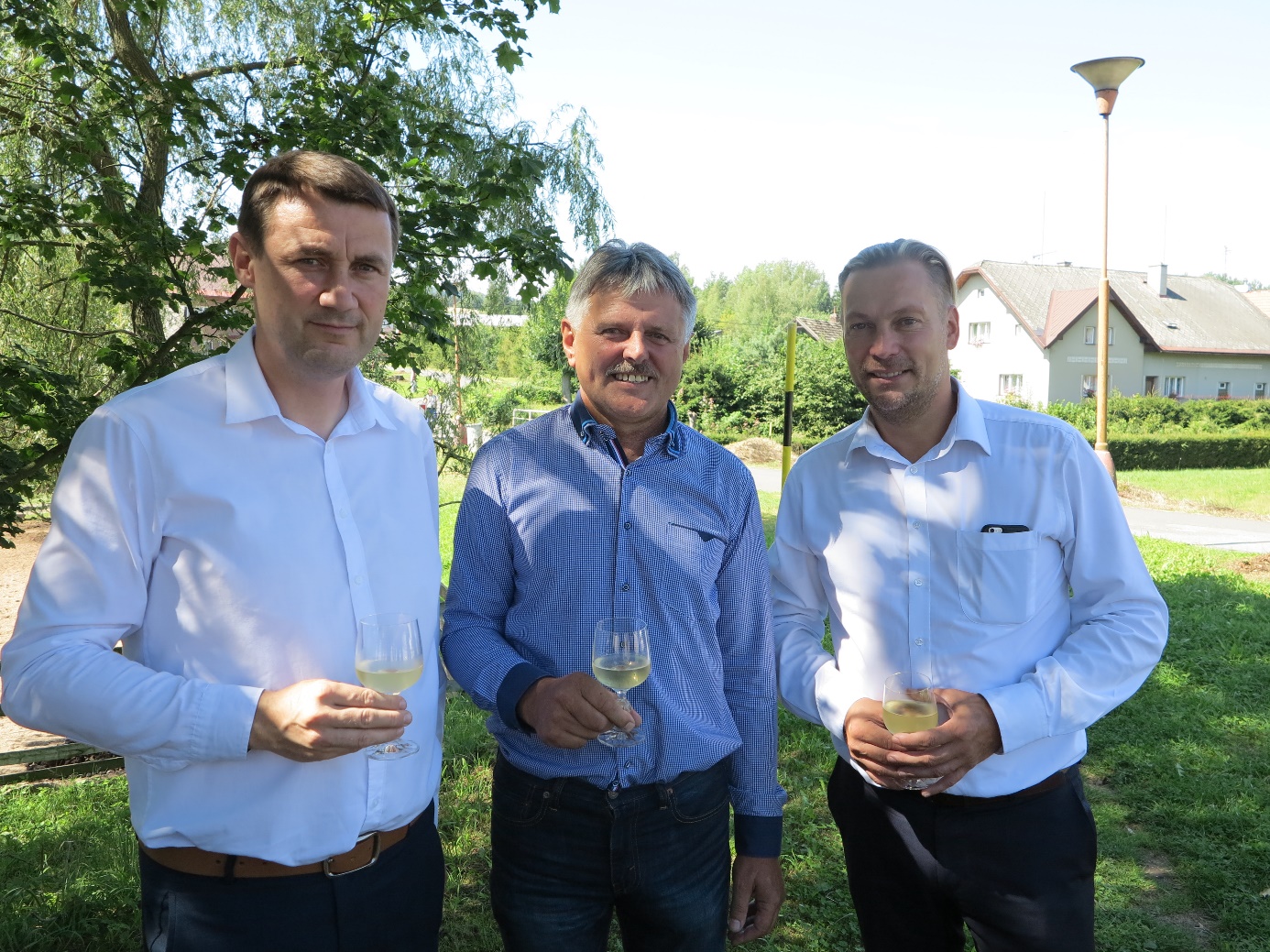 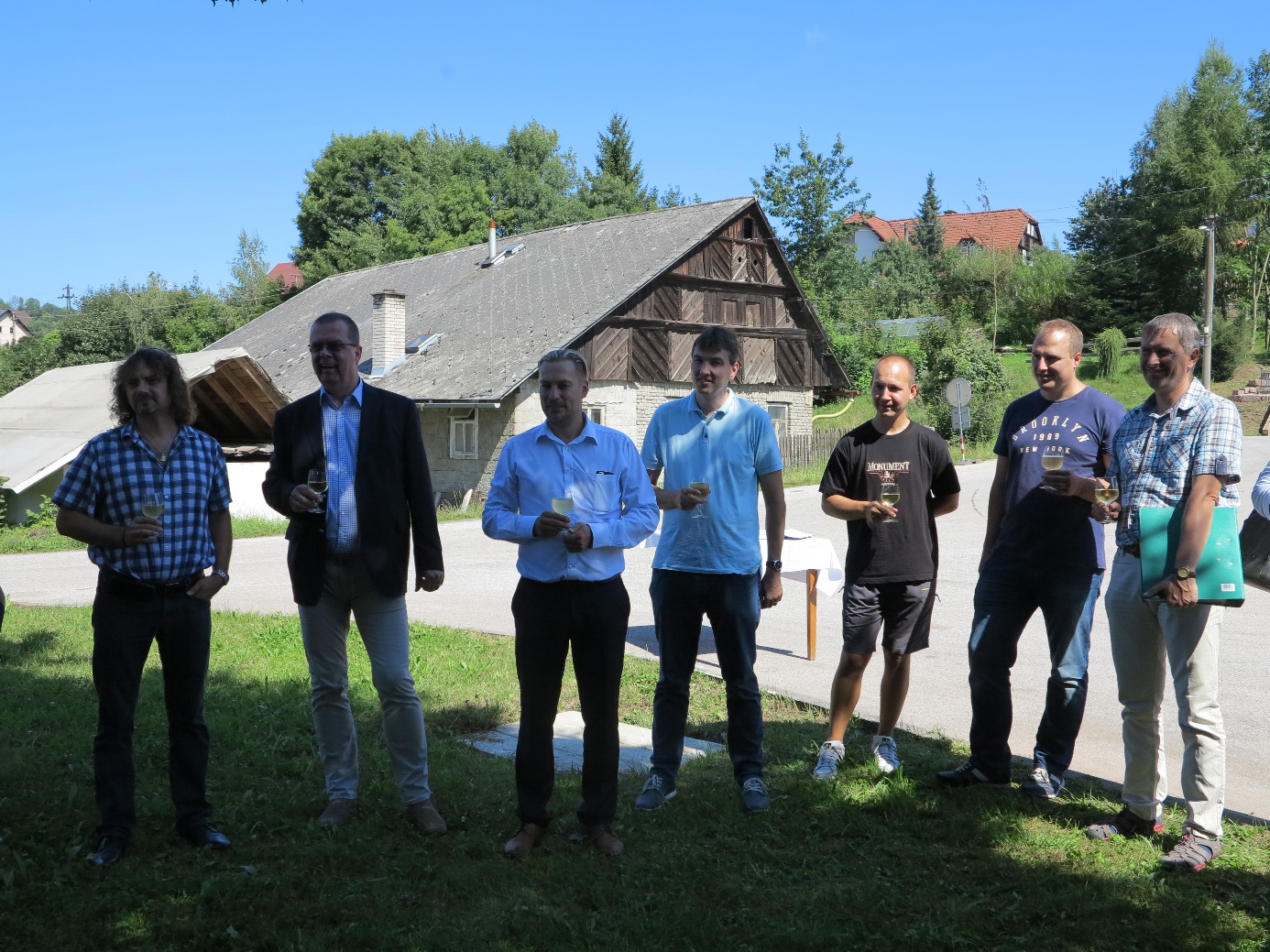 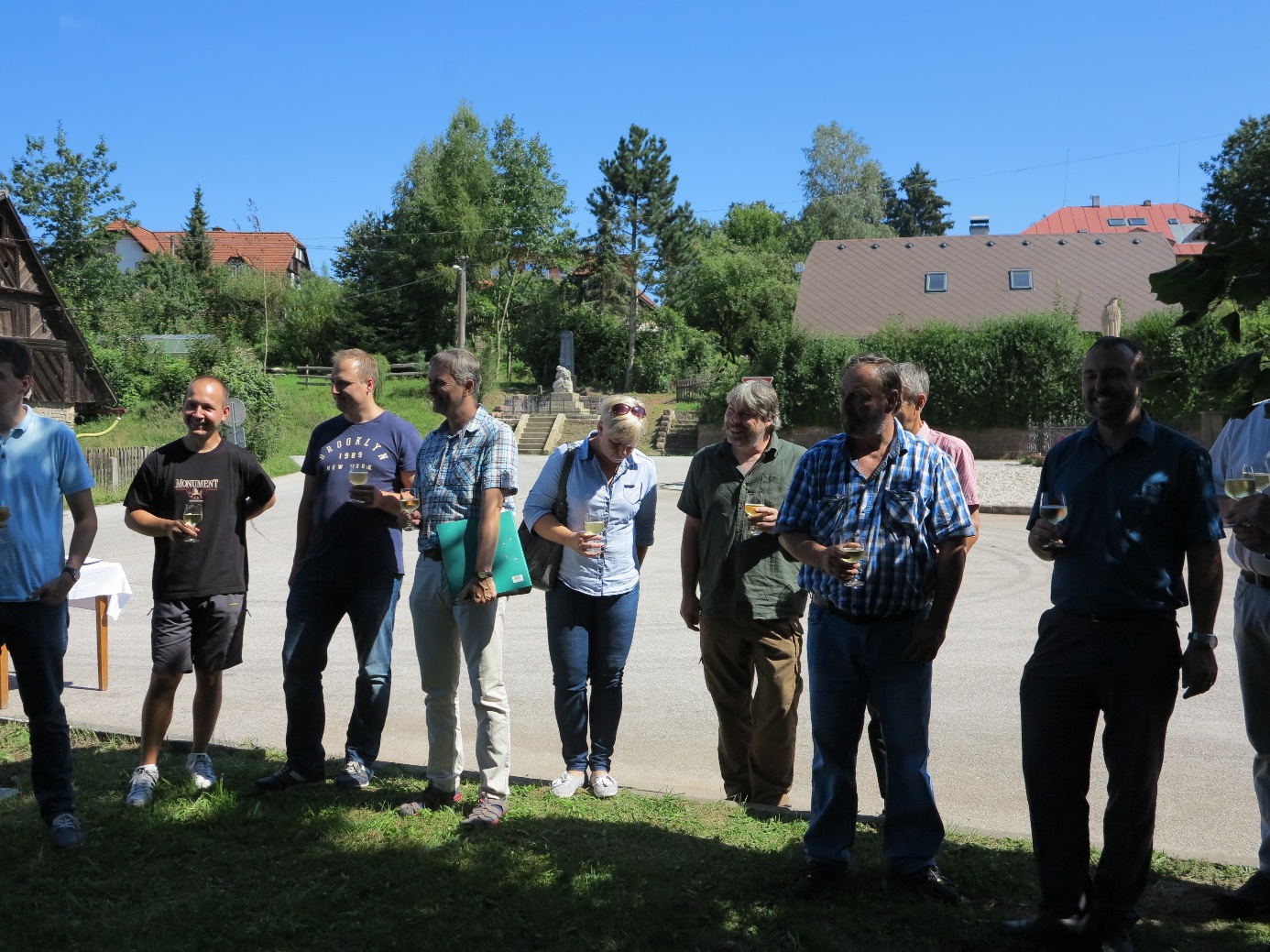 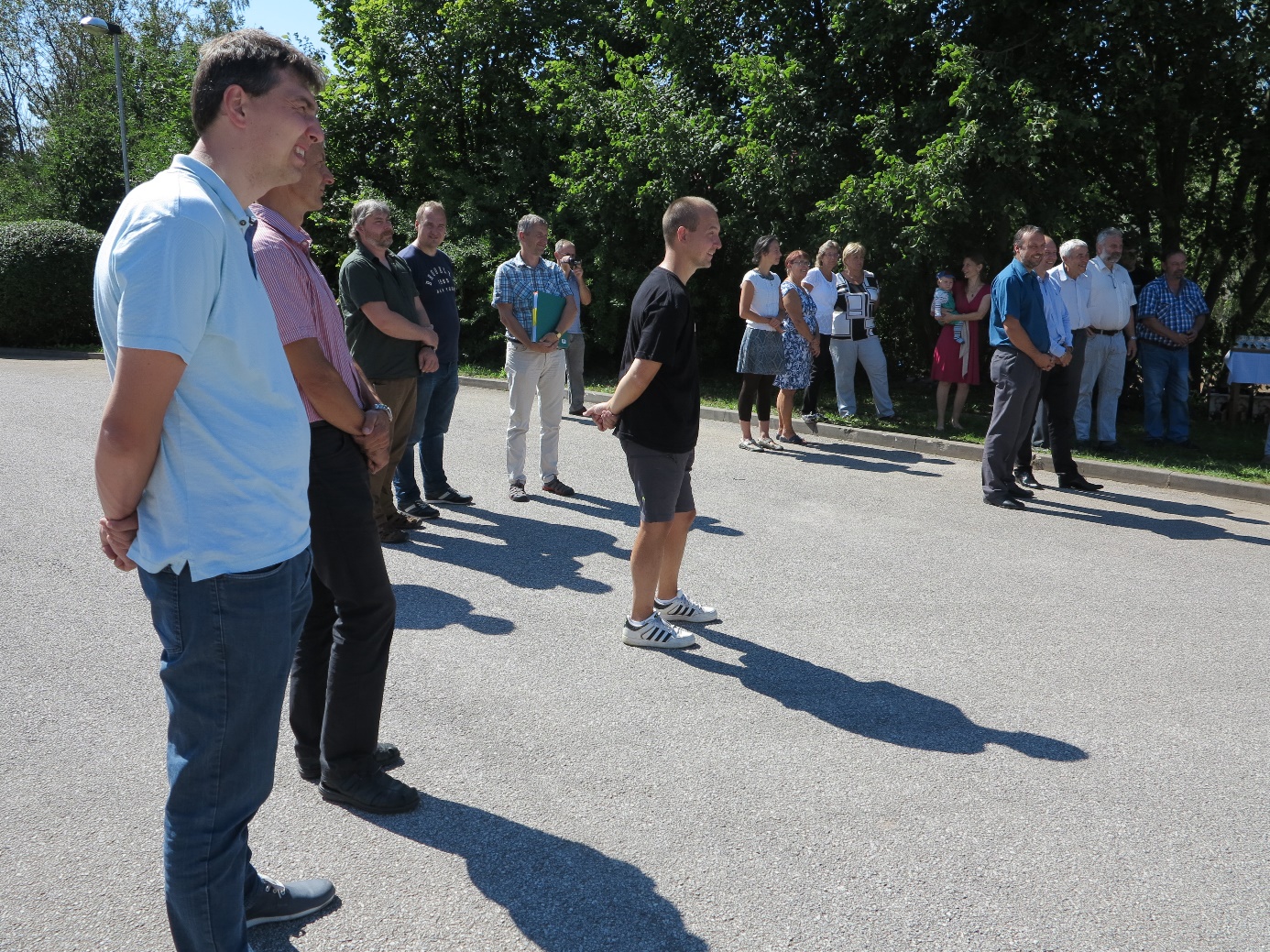 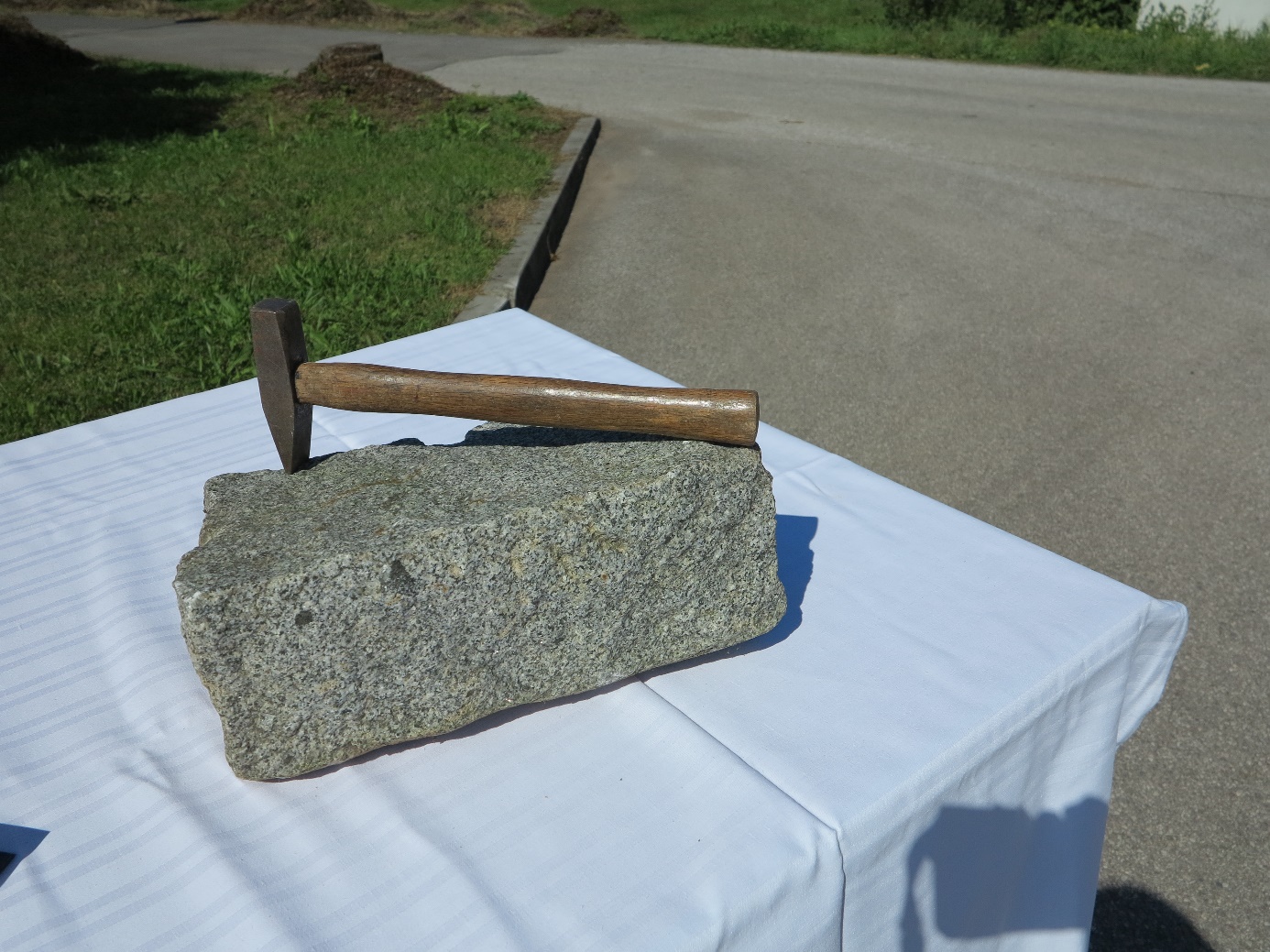 